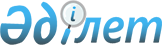 О внесении изменений в постановление Правительства Республики Казахстан от 6 октября 2017 года № 624 "О некоторых вопросах специальных экономических зон"Постановление Правительства Республики Казахстан от 10 февраля 2023 года № 107
      Правительство Республики Казахстан ПОСТАНОВЛЯЕТ:
      1. Внести в постановление Правительства Республики Казахстан от 6 октября 2017 года № 624 "О некоторых вопросах специальных экономических зон" следующие изменения:
      в Положении о специальной экономической зоне "Морпорт Актау", утвержденном указанным постановлением:
      пункт 1 изложить в следующей редакции:
      "1. Специальная экономическая зона "Морпорт Актау" (далее – СЭЗ) расположена на территории Мангистауской области в пределах административно-территориальных границ города Актау, Мунайлинского, Каракиянского и Тупкараганского районов Мангистауской области согласно прилагаемому плану.
      СЭЗ является портовой специальной экономической зоной.
      Территория СЭЗ составляет 2322,1719 гектара и является неотъемлемой частью территории Республики Казахстан.";
      приложение к Положению о специальной экономической зоне "Морпорт Актау", утвержденному указанным постановлением, изложить в новой редакции согласно приложению к настоящему постановлению.
      2. Настоящее постановление вводится в действие со дня его подписания.  План территории специальной экономической зоны "Морпорт Актау"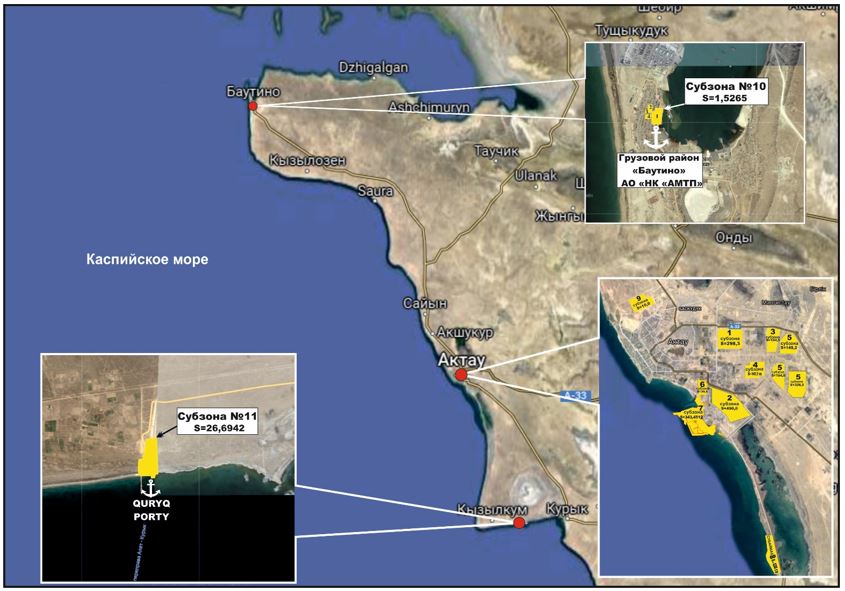 
      ____________________
					© 2012. РГП на ПХВ «Институт законодательства и правовой информации Республики Казахстан» Министерства юстиции Республики Казахстан
				
      Премьер-МинистрРеспублики Казахстан 

А. Смаилов
Приложение
к постановлению Правительства
Республики Казахстан
от 10 февраля 2023 года № 107Приложение
к Положению о специальной
экономической зоне "Морпорт 
Актау"
№ п/п

Наименование зон:

Площадь, гектар

1.
Портовая зона
371,6719
2.
Индустриальная зона
1950,5
Итого:
2322,1719